Introduction au partage de données piloteIntroductionLe programme de partage des données du CRDI a pour but d’améliorer les lignes directrices visant la mise en oeuvre de politiques sur les données relatives aux recherches ouvertes des organismes subventionnaires de la recherche portant sur le développement, et d’informer le CRDI sur la conception et la mise en oeuvre de son programme et de ses politiques sur le partage et la gestion de données. Le programme, subventionné par le CRDI, servira à mener des études de cas de projets pilotes de données ouvertes auprès de huit titulaires de subvention du CRDI, et ce, afin d’élaborer et de mettre en oeuvre des plans d’échange et de gestion de données ouvertes. Les études de cas se pencheront sur l’ampleur des défis juridiques, éthiques et techniques susceptibles de restreindre le partage des données provenant des projets du CRDI, notamment des difficultés relatives à ce qui suit:Protection de la vie privée, des renseignements personnels et des sujets humainsProtection de la propriété intellectuelle découlant des projets, ou possibilité de risques financiers pour les projets ou les institutionsDéfis dans l’environnement juridique local, notamment concernant la propriété des donnéesQuestions d’éthique concernant la publication ou l’échange en ce qui a trait au savoir autochtone et à celui de la collectivité, et relation entre les participants au projet et les chercheurs, particulièrement dans le contexte de l’expropriation historique des ressourcesQuestions locales et mondiales en matière de capacité et d’expertise de la gestion et de l’échange de donnéesLe programme a commencé en octobre 2015 et se terminera vers la fin de 2016. Les études de cas menées dans le cadre des huit projets pilotes seront réalisées de mars à la fin octobre. Chaque projet pilote comprendra une vérification des données, ainsi que l’élaboration et la mise en oeuvre d’un plan de gestion des données (PGD).Calendrier du PiloteExpectationsQu’attend-on de chaque projet ?Votre temps et votre engagement ! Notamment aux ateliers.Deux documents :Une vérification des donnéesUn plan de gestion des donnéesUn engagement et des efforts en vue de mettre en oeuvre votre PGD.La production d’un rapport sur l’expérience de la mise en oeuvre de votre PGD.Une contribution au processus visant à améliorer les politiques du CRDI et de financement et leur application.De quelle façon le programme appuiera-t-il chaque projet ?L’équipe du pilote est disponible pour fournir des conseils et un appui pour toute la durée du programme.Un conseiller sera désigné pour soutenir votre projet et vous fournir des conseils.On offrira une formation sur la bonne gestion des données et l’archivage.L’équipe du pilote fournira un soutien direct à chaque projet en préparation à la vérification des données et au plan de gestion des données, soit par communication vocale ou vidéo, ou encore par courriel, selon la méthode préférée.L’équipe du pilote fournira un appui direct à chaque projet en vue de la mise en oeuvre du PGD et du partage des données, soit par communication vocale, ou vidéo ou encore par courriel, selon la méthode préférée.L’équipe du pilote partagera avec tous les projets les expériences et les idées issues de chacun des projets.Programme de l’atelierMercredi 9 marsJeudi 10 marsL’atelierButs de l’atelierPrésenter et rencontrer les conseillers, les administrateurs de programme et les participants aux projets.Comprendre les objectifs du projet, le calendrier, ainsi que les rôles et les responsabilités des divers collaborateurs du programme.Comprendre les résultats de recherche de chaque projet et les premières étapes en vue de la vérification des données pour chaque projet.Aborder les questions et les défis liés au partage des données de façon générale et propre à chaque projet.Présenter l’outil électronique « Assistant PGD ».Exercice 1: Baromètre humanJe ferai une déclaration. Vous devez réfléchir à la mesure selon laquelle vous êtes en accord ou en désaccord avec l’énoncé. Je désignerai une extrémité de la pièce pour « en accord » et une autre pour « en désaccord ». Placez-vous entre ces deux extrémités, proportionnellement à votre degré d’accord ou de désaccord.Par exemple, l’énoncé pourrait être « Ottawa a le meilleur climat au monde ». Si vous êtes entièrement d’accord, rendez-vous à une extrémité de la pièce. Si vous êtes en désaccord total, rendez-vous à l’autre extrémité.Énoncé 1 : Le partage de données est facile.Énoncé 2 : Certaines données ne doivent jamais être échangées.Énoncé 3 : J’aimerais que tout le monde puisse utiliser mes données.Introduction aux projetsExercice 2: Qu’est-ce qu’une «donnée» ? Pourquoi la partager?Il s’agit d’un des défis du partage et de la gestion des données, particulièrement en ce qui a trait à l’élaboration et à l’application de politiques. Dans le présent exercice, nous examinerons ce que le terme « donnée » peut englober et les raisons motivant le partage de données.Le document Principes et lignes directrices de l’OCDE pour l’accès aux données de la recherche financée sur fonds publics présente la définition suivante :« les données de la recherche sont des enregistrements factuels (chiffres, textes, images et sons), qui sont utilisés comme sources principales pour la recherche scientifique et sont généralement reconnus par la communauté scientifique comme nécessaires pour valider des résultats de recherche. Un ensemble de données de recherche constitue une représentation systématique et partielle du sujet faisant l’objet de la recherche. »Considéreriez-vous ce qui suit comme des « données » ?feuilles de calculquestions de sondagearticlesvidéos d’interviewsbase de données de propositions de subventionsQuels types de données avez-vous produits, ou vous attendez-vous à produire, dans le cadre de votre projet ? Essayez d’établir une portée aussi générale que possible.Quels sont, selon vous, les avantages d’échanger les données que vous générez ? Tenez compte des différents points de vue des chercheurs des projets et des administrateurs de programme.Exercice 3: Quelles données le pilote produira-t-il?Dans le présent exercice, nous commencerons par prendre en considération les données qu’un projet générera. Pour ce faire, nous commencerons en examinant les données que le programme produira. Autrement dit, ce que le programme en soi créera, à part les données générées par les projets.Le pilote produira-t-il des données de recherche ?Quelles données le pilote a-t-il déjà générées ?Quelles données générera-t-il ?Quels sont les sujets de cette recherche ?Des questions sont-elles soulevées (des problèmes d’éthique, des questions liées à la protection des renseignements personnels ou des problèmes techniques) ?Planificationde la gestion des donnéesComme nous l’avons relevé dans les séances antérieures, la planification en vue d’une gestion efficace des données est importante afin de réduire la charge de travail et d’assurer la collecte de données et de métadonnées ainsi que la prise en charge adéquate de celles-ci, la gestion du partage et la planification de l’archivage. Il existe une variété d’outils à l’appui de la planification de la gestion des données. Nous utiliserons l’outil Assistant PGD mis au point par le Programme Portage en tant que version bilingue de l’outil électronique de planification de la gestion des données Digital Curation Centre du Royaume-Uni.L’outil fournit un modèle et une série de questions auxquelles il faut répondre. Dans le présent exercice, nous travaillerons à la préparation d’un plan de gestion des données pour le programme dans son ensemble, en fonction des données déterminées dans le cadre de l’exercice précédent. Nous présenterons l’outil et tenterons de répondre à vos questions. Voici le site Web de l’outil : https://portagenetwork.ca/fr Veuillez ouvrir un compte à l’adresse suivante : https://portagenetwork.ca/frDiscussionSouper à la brasserie Métropolitain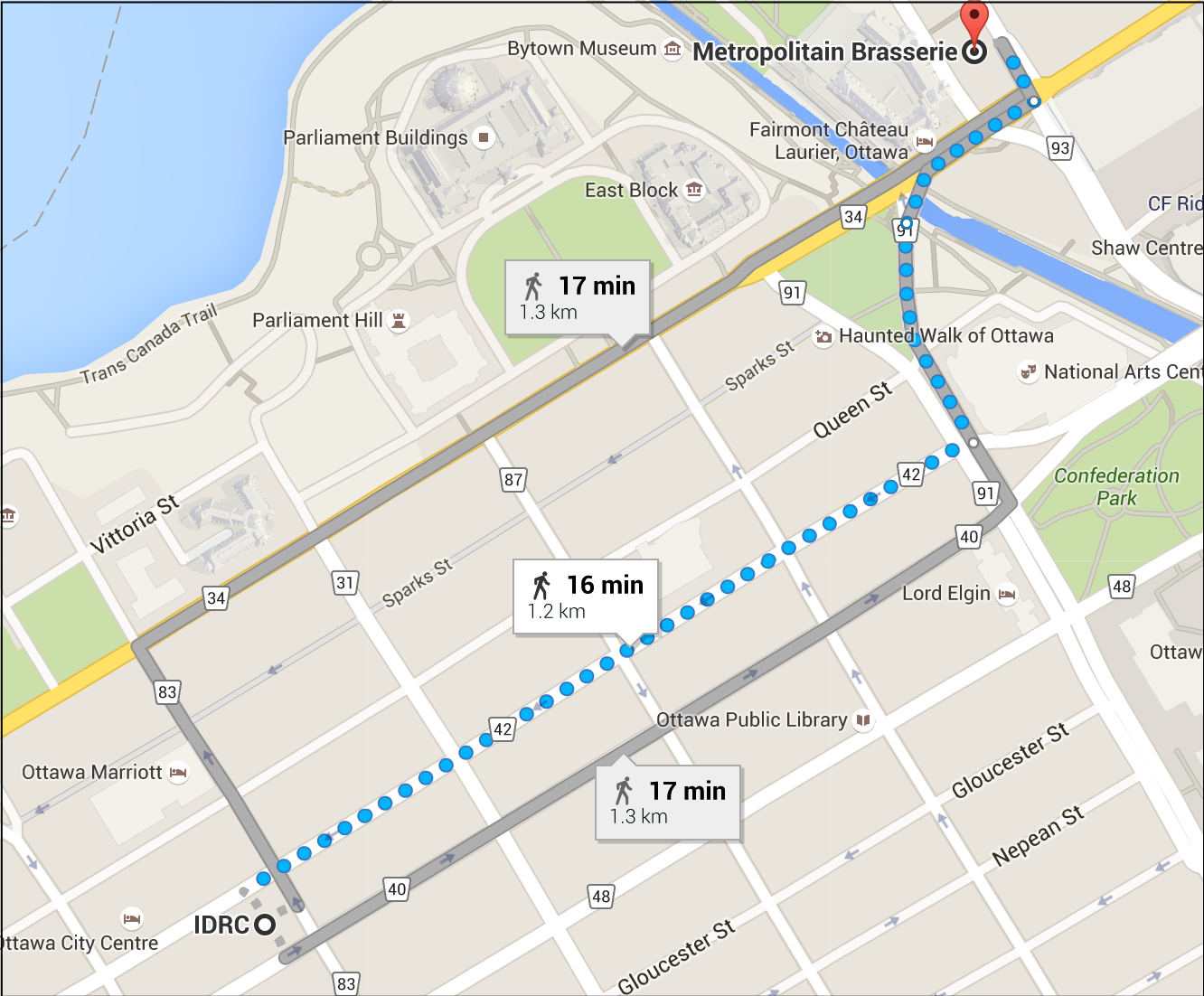 Dinner at Métropolitain Brasserie, 700 Sussex Drive, Ottawa, ON K1N 1K4Réservé pour 1830Nous sélectionnerons sur un menu. Nous aurons besoin de chaque paie de notre per diem (le cas échéant) pour la nourriture. devront être couverts par vous-même les boissons.Exercice 4: Les défis de l’échange de données L’échange de données n’est pas simple. Dans le présent exercice, nous prendrons en considération les différents types de défi qui rendent difficile la mise en commun des données. L’échange de données comporte divers défis, notamment des questions techniques, juridiques, d’éthique et de charge de travail.Abordez en groupe les données que vous produisez et les problèmes liés à leur mise en commun.En quoi diffèrent ces problèmes de ceux auxquels font face les autres groupes de recherche ?Ces questions diffèrent-elles de celles soulevées par l’échange de données du programme ?Vérification des données La première étape du programme consiste à réaliser une vérification des données pour chaque projet. La vérification a pour but de définir les données qui seront générées par un projet et les formes sous lesquelles elles seront produites, ainsi que de relever les problèmes liés à leur gestion et à leur manipulation. Ces informations serviront de base pour la préparation d’un plan de gestion des données.Ces questions sont semblables à celles que nous posons dans le cadre du premier sondage que nous envoyons avant l’atelier.Liste toutes les différentes formes de données de recherche que vous prévoyez produire.Quels formats de fichiers les données seront collectées dans?Compte tenu des données que vous prévoyez produire, quels défis ou problèmes présentera, à votre avis, le partage de ces données avec des tiers? Formulaire de vérification des données Le formulaire sur la page suivante est de guider et d'aider le processus d'examen des sorties de données qu'un projet va générer. Commencez par les étapes ou phases du projet, parfois exprimée en paquets de travail et livrables, et pour chacun d'eux considèrent ce qui sera généré, quels formats et tailles de fichiers sont les problèmes potentiels associés au partage probable et.Un exemple est donné sur la base des deux premières phases du partage de données pilote.Exercice 5: Retour au début Qu’est-ce qu’une « donnée » ? Pourquoi la partager ?Indiquez trois formes de données que vous n’avez peut-être pas prises en considération précédemment dans votre portée.FillerFillerfiller fillerDonnez deux nouvelles raisons d’échanger des données que vous avez découvertes dans le cadre de l’atelier; une qui motive les titulaires de subvention et une qui motive les administrateurs de programme.FillerFillerfiller Réfléchissez à la manière dont les différents points de vue des titulaires de subvention et des administrateurs de programme peuvent être considérés comme un avantage dans l’application des politiques du CRDI.ColophonImage Credits Idaho National Library - https://www.flickr.com/photos/inl/5097547405 - Used under a CC BY 2.0 LicenseGot Credit – Share - https://www.flickr.com/photos/jakerust/16639834358 - Used under a CC BY 2.0 LicenseOXLAEY.COM – The Soliga - https://www.flickr.com/photos/oxlaey/15780341237 - Used under a CC BY 2.0 LicenseAuthorship and copyrightText and layout: Cameron Neylon© International Development Research Center 2016Explorer les occasions et les défis que présente la mise en oeuvre de stratégies de recherche ouverte au sein des institutions de développement.9 – 10 mars 2016, Ottawa, CanadaExplorer les occasions et les défis que présente la mise en oeuvre de stratégies de recherche ouverte au sein des institutions de développement.9 – 10 mars 2016, Ottawa, CanadaOctobre 2015        Début du piloteJanvier 2016          Sélection des projets pilotesMars                       Atelier inaugural, vérifications des donnéesAvril                        Achèvement des plans de gestion des donnéesMai                          Formation à l’intention des participants aux projetsAvril à octobre      Mise en oeuvre des PGDOctobre                  Évaluation finale de la mise en oeuvre des PGD et atelier d’examenJanvier 2017          Rapport et livraison des produits finaux9 h9 h 15Arrivée et café9 h 159 h 30Mot de bienvenue de la part du CRDI9 h 3010 h 30Présentations et accueil10 h 3011 hPause thé du matin11 hMidiPrésentation des projetsMidi12 h 30Exercice/division en groupes : Qu’est-ce qu’une « donnée » ? Pourquoi la partager ?12 h 3013 h 30Dîner13 h 3014 hPrésentation du pilote14 h14 h 30Exercice/division en groupes : Quelles données le pilote produira-t-il ?14 h 3015 hCompte rendu15 h15 h 30Pause thé de l’après-midi15 h 3016 h 30Exercice en groupe : Préparation d’un PGD pour le pilote16 h 3017 hDiscussion, leçons retenues et cloture18 h 30Souper à la brasserie Métropolitain9 h9 h 30Arrivée et café; récapitulation des activités de la journée précédente9 h 3010 h 30Division en groupes : Les défis du partage des données10 h 3011 hCompte rendu et discussion11 hMidiDivision en groupes par projet : Première vérification des donnéesMidi12 h 30Présentation aux groupes partenaires et examen par les pairs12 h 3013 h 30Dîner (poursuite des discussions et adaptation, au besoin)13 h 3014 h 30Compte rendu sur la vérification des données et discussion14 h 3015 hDivision en groupes : Amélioration de la vérification des données en fonction des commentaires reçus15 h15 h 30Pause thé de l’après-midi15 h 3016 hRépétition du premier exercice : Qu’est-ce qu’une « donnée » ? Pourquoi la partager ?16 h16 h 30Compte rendu16 h 3017 hDiscussion, prochaines étapes du pilote et clôtureTitleInvestigatorProgram OfficerCrowd Sourcing Data to fight Social CrimesReem WaelRaed SharifHuman Resources for Health in Rural China: An assessment of the current situation and projection of future needsMinquan LiuMarie-Gloriose IngabireStrengthening the Economic Committee of the National Assembly in VietnamNguyen Thang, Trung Dang LeEdgard RodriguezThe Impact of Copyright User RightsDanae TapiaFernando PeriniEstablishing a clearinghouse for tobacco economic data in AfricaLynn WoolfreyNatacha LecoursLes problèmes négligés des systèmes de santé en Afrique : une incitation aux réformesAïssa DiarraSue GodtIndigenous Knowledge in Climate ChangeCath TraynorEllie OsirVirtual Herbarium as OCS InfrastructureDora CanhosElie OsirWork PackageExpected Data OutputsDescriptionFile Formats/SizePotential IssuesRevue de littératurePréparer un examen de l'état de l'art des politiques des bailleurs de fonds, y compris des entrevues avec des experts compétents.   Feuilles de calcul;Résumé des politiques des bailleurs de fondsGoogle Doc, smallFormats de partage?Le consentement éclairé?Licence pour libérer sous?référentiel approprié? Internet Archive?Qui doit signer à la libération? Le CRDI possède le droit d'auteur.Revue de littératurePréparer un examen de l'état de l'art des politiques des bailleurs de fonds, y compris des entrevues avec des experts compétents.   Questionnaires ou questions incitatives d’entrevueOutline questions pour entrevueGoogle Doc, very smallFormats de partage?Le consentement éclairé?Licence pour libérer sous?référentiel approprié? Internet Archive?Qui doit signer à la libération? Le CRDI possède le droit d'auteur.Revue de littératurePréparer un examen de l'état de l'art des politiques des bailleurs de fonds, y compris des entrevues avec des experts compétents.   Transcriptions des entrevuestranscriptions dactylographiées des interviewsGoogle Doc, smallFormats de partage?Le consentement éclairé?Licence pour libérer sous?référentiel approprié? Internet Archive?Qui doit signer à la libération? Le CRDI possède le droit d'auteur.Revue de littératurePréparer un examen de l'état de l'art des politiques des bailleurs de fonds, y compris des entrevues avec des experts compétents.   Enregistrements audio/vidéoLes enregistrements audio et vidéo des interviewsmp3, mp4Formats de partage?Le consentement éclairé?Licence pour libérer sous?référentiel approprié? Internet Archive?Qui doit signer à la libération? Le CRDI possède le droit d'auteur.Revue de littératurePréparer un examen de l'état de l'art des politiques des bailleurs de fonds, y compris des entrevues avec des experts compétents.   Bases de donnéesFormats de partage?Le consentement éclairé?Licence pour libérer sous?référentiel approprié? Internet Archive?Qui doit signer à la libération? Le CRDI possède le droit d'auteur.Revue de littératurePréparer un examen de l'état de l'art des politiques des bailleurs de fonds, y compris des entrevues avec des experts compétents.   Dossiers de recherche/carnetsFormats de partage?Le consentement éclairé?Licence pour libérer sous?référentiel approprié? Internet Archive?Qui doit signer à la libération? Le CRDI possède le droit d'auteur.Revue de littératurePréparer un examen de l'état de l'art des politiques des bailleurs de fonds, y compris des entrevues avec des experts compétents.  ImagesFormats de partage?Le consentement éclairé?Licence pour libérer sous?référentiel approprié? Internet Archive?Qui doit signer à la libération? Le CRDI possède le droit d'auteur.Revue de littératurePréparer un examen de l'état de l'art des politiques des bailleurs de fonds, y compris des entrevues avec des experts compétents.   Rapports et projetsRapport et projets de versions de rapportGoogle Doc, pdf, smallFormats de partage?Le consentement éclairé?Licence pour libérer sous?référentiel approprié? Internet Archive?Qui doit signer à la libération? Le CRDI possède le droit d'auteur.atelier Coup d'envoiPréparation et enregistrement de l'atelier de lancement pour le pilote.  Feuilles de calcul;Le consentement éclairé?Droit à l'image / d'enregistrement?Qui doit signer à la libération? Le CRDI possède le droit d'auteur atelier Coup d'envoiPréparation et enregistrement de l'atelier de lancement pour le pilote.  Questionnaires ou questions incitatives d’entrevuequestionnaire initial pour les participants au projetLe consentement éclairé?Droit à l'image / d'enregistrement?Qui doit signer à la libération? Le CRDI possède le droit d'auteur atelier Coup d'envoiPréparation et enregistrement de l'atelier de lancement pour le pilote.  Transcriptions des entrevuesLes réponses au questionnaireLe consentement éclairé?Droit à l'image / d'enregistrement?Qui doit signer à la libération? Le CRDI possède le droit d'auteur atelier Coup d'envoiPréparation et enregistrement de l'atelier de lancement pour le pilote.  Enregistrements audio/vidéoEnregistrement audio de l'atelierLe consentement éclairé?Droit à l'image / d'enregistrement?Qui doit signer à la libération? Le CRDI possède le droit d'auteur atelier Coup d'envoiPréparation et enregistrement de l'atelier de lancement pour le pilote.  Bases de donnéesLe consentement éclairé?Droit à l'image / d'enregistrement?Qui doit signer à la libération? Le CRDI possède le droit d'auteur atelier Coup d'envoiPréparation et enregistrement de l'atelier de lancement pour le pilote.  Dossiers de recherche/carnetsLe consentement éclairé?Droit à l'image / d'enregistrement?Qui doit signer à la libération? Le CRDI possède le droit d'auteur atelier Coup d'envoiPréparation et enregistrement de l'atelier de lancement pour le pilote. ImagesPhotos prises lors de l'atelier, y compris les tableaux à feuilles mobilesLe consentement éclairé?Droit à l'image / d'enregistrement?Qui doit signer à la libération? Le CRDI possède le droit d'auteur atelier Coup d'envoiPréparation et enregistrement de l'atelier de lancement pour le pilote.  Rapports et projetsclasseurLe consentement éclairé?Droit à l'image / d'enregistrement?Qui doit signer à la libération? Le CRDI possède le droit d'auteur Work PackageExpected Data OutputsDescriptionFile Formats/SizePotential Issues  Feuilles de calcul;  Questionnaires ou questions incitatives d’entrevue  Transcriptions des entrevues  Enregistrements audio/vidéo  Bases de données  Dossiers de recherche/carnets Images _________________________       Feuilles de calcul;  Questionnaires ou questions incitatives d’entrevue  Transcriptions des entrevues  Enregistrements audio/vidéo  Bases de données  Dossiers de recherche/carnets Images _________________________       Feuilles de calcul;  Questionnaires ou questions incitatives d’entrevue  Transcriptions des entrevues  Enregistrements audio/vidéo  Bases de données  Dossiers de recherche/carnets Images _________________________     